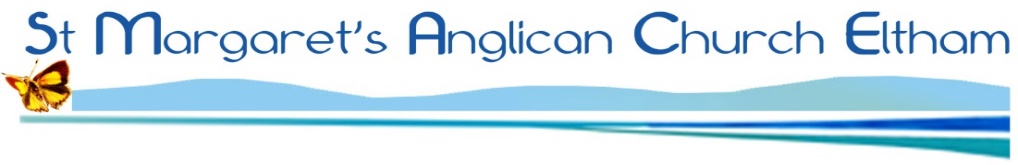 MINUTES for PASTORAL CARE TEAM MEETING  held on June 4th 2020 
at 1 pm at home on Zoom.Council Noting or Decision									 	 	                Actions byWelcome and Opening prayer  Attendance:  Chris, (Chair), Robert, Harry(minutes), Helen, Jenny Apologies  Keren, Adrienne, Rae, MayAnn, Mary LMMinutes of the previous meeting approved on the motion of Helen , seconded by Harry subject to typo correction to include Helen in attendees. Matters arising: NoneCommitment to confidentiality  To be read on approx. roster so all get to hear themselves owning it –   Harry    read aloudWe remind ourselves of the need to keep within our group, issues of a confidential nature. Sometimes confidences may not even be for the group, but for the vicar’s hearing alone, particularly related to abuse, or if a parishioner does not wish their issue to be known.  If in doubt, we err on the side of caution. We share to the wider community only when we deem it appropriate to do so and when we have the express permission of the person concerned Correspondence In: 	  Card from Carol Autcherlonie  
Out:	 Five by Helen and 10 by Adrienne and Harry for PCT to St VincentsRegular BusinessSt Vincents  Cards have been sent by 10 parishioners or so to most of 26 people on list.Crafting a service for SVCS for only 10 people including volunteers. So Robert, Adrienne and Harry   follow up with Jean Pierre                                                                                     Robert 
We noted all visiting SVCS must be able to produce a ‘flu vaccine certificate			Contacts  Most time was spent going over the contacts list.Missed or New business  10.1  Prayer Chain  Mary Lynton-Moll sent report on Prayer Chain activity.  Received with thanks.  May be a quarterly report would do/or when she feels it appropriate. 10.2   Men’s Breakfast -  At all the meetings there have been about 9.  Harry stuffed up the last  meeting for the 5th Saturday and had not sent required Zoom and could not get his head around it in time after Chris called.     10.3   Absences in the next quarter:  None  Closing   Prayer points for closing prayerPray for guidance for Pastoral Care Team as it tries to manage contacts in this difficult time.Thank You for the opportunity to give back some of the love we have receivedAll those in the care of the Pastoral Care Team listPray for all of those in anxiety that they can find faith and trust in this difficult timePray for stamina of Pastoral Care Team14.          Date of next meeting:	July 2nd   hopefully 12 pm at Pub and 1.00pm in Dendy House or by Zoom  		